Cesena, 103 /2021Circolare 21/3/2022									Ai docenti; alle famiglie									   Ai rappresentanti dei genitori									   Ai rappresentanti degli alunni										   p.c. Alla DSGA											Al personale ATAOggetto: convocazione Consigli di Classe +  udienze generaliSono convocati con la presente dal 17 al 21 aprile, IN PRESENZA, i consigli di classe per discutere il seguente ordine del giorno:Andamento didattico e disciplinare: situazione ritardi, assenze, condotta e profitto, eventuali sanzioni disciplinari (si raccomanda a tal proposito la individuazione dei casi più gravi e significativi da dover comunicare alle famiglie. Il coordinatore di classe/presidente di cdc provvederà a far recapitare attraverso la segreteria didattica la relativa comunicazione alle famiglie che non si presenteranno alle udienze generali. Alle famiglie che si presentano il coordinatore di classe provvederà a notificare dietro firma la suddetta comunicazione);Approvazione definitiva pdp per alunni con DSA ex legge 170/10; approvazione PEI per alunni ex legge 104/92Varie ed eventuali – approvazione eventuali progetti non ancora approvati dal CDCDurata ogni consiglio: 40 minuti (primi 20m solo docenti, secondi 20m con genitori e alunni)(Si raccomanda ai presidenti e segretari dei consigli di verbalizzare nominatamente la presenza di genitori e alunni presenti).In relazione al punto 2 si raccomanda la preparazione del documento nei giorni precedenti alla seduta del Consiglio, in modo da dare in Consiglio lettura e confronto del pdp. Il pdp approvato dai docenti si sottoporrà, anche nei giorni successivi, alle famiglie per la ratifica.Al termine dei consigli sono convocati, per ciascun turno, IN PRESENZA, le udienze generali con i genitori. Si raccomanda pertanto la conclusione nei tempi previsti dei consigli di classe, dati i pochi punti all’ordine del giorno e le comunicazioni di cui al punto 1 da riferire in forma approfondita direttamente alle famiglie interessate durante le udienze.Nei giorni di udienze e cdc le classi escono tutte alla quinta ora.E’ importante  che i genitori rispettino i turni indicati e non si presentino in anticipo rispetto al proprio turno. All’ingresso, comunque, coloro che sono in anticipo saranno per forza di cose accomodati fuori l’androne in attesa del proprio turnoI cdc e le udienze si svolgeranno in plessi separati: tutto l’ITI al Plesso Pascal (compreso triennio automazione) e tutto l’IPSIA al Comandini. I docenti coinvolti da cdc e udienze, nello stesso giorno su ITI e IPSIA contemporaneamente, partecipano solo in un plesso, in base al maggior numero di classi. Indicheranno pertanto ai genitori e agli alunni in quale plesso saranno presenti per ricevere i colloqui.E’ vietato ricevere, anche di mattina  al Plesso Plauto.I tre turni saranno intervallati da breve spazio di tempo per consentire le sanificazioni necessarie.--------------------------------------------------------------------------------------------------------------------------------Le udienze sono convocate in parallelo ai consigli di classe: quindi i docenti riceveranno negli spazi di tempo indicati solo i genitori degli alunni/e delle classi convocate per il Consiglio nell’ambito del turno di appartenenza.I docenti impegnati su più classi e/o i docenti che completano il loro orario presso altro Istituto ed in base al loro piano di partecipazione risultano non presenti a questa convocazione avranno cura di comunicare ai coordinatori di classe la loro partecipazione/assenza ai Consigli, e alle famiglie, attraverso gli alunni con comunicazione scritta sui loro diari, della eventuale assenza alle udienze, nonché all’ufficio personale.La presente vale come delega generale alla conduzione di ciascuna riunione per il coordinatore/trice di classe, come da lettera di incarico eccetto le seguenti:Per la 2G Comandini è delegato il prof. CutelaI consigli di classe e le udienze si svolgeranno secondo il seguente calendario:ORARI CONSIGLI E UDIENZE – ITT PASCALTutti i consigli di classe si svolgono in CAD, LT o Aula Magna. Le udienze poi nelle singole aule indicateORARI CONSIGLI E UDIENZE - IPSIA COMANDINIIl Dirigente ScolasticoProf. Francesco Postiglione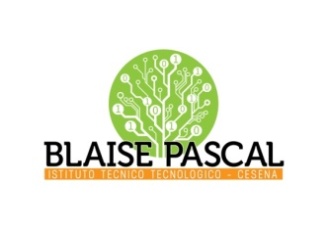 ISTITUTO Superiore 
Pascal/ComandiniP.le Macrelli, 100 
47521 Cesena 
Tel. +39 054722792 
Cod.fisc. 90076540401 - Cod.Mecc. FOIS01100L
FOIS0100L@istruzione.itFOIS0100L@pec.istruzione.it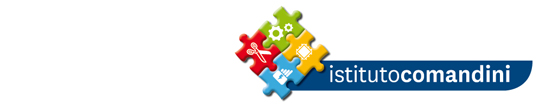 Lunedì 17 aprile 2023Lunedì 17 aprile 2023Lunedì 17 aprile 2023Lunedì 17 aprile 2023Lunedì 17 aprile 2023Lunedì 17 aprile 2023Lunedì 17 aprile 2023Lunedì 17 aprile 2023Lunedì 17 aprile 20231° turno14,00 - 14,20Cons. di classe solo docenti2AAula Magna3FLab CAD5LLab LT1° turno14,20 - 14,40Cons. di classe con genitori e studenti2AAula Magna3FLab CAD5LLab LT1° turno14,40 - 16,00Udienze2A3F5L2° turno16,00 - 16,20Cons. di classe solo docenti2CAula Magna2ELab CAD5BLab LT2° turno16,20 - 16,40Cons. di classe con genitori e studenti2CAula Magna2ELab CAD5BLab LT2° turno16,40 - 18,00Udienze2C2E5B3° turno18,00 - 18,20Cons. di classe solo docenti3IAula Magna4HLab CAD5FLab LT3° turno18,20 – 18,40Cons. di classe con genitori e studenti3IAula Magna4HLab CAD5FLab LT3° turno18,40 - 20,00Udienze3I4H5FMartedì 18 aprile 2023Martedì 18 aprile 2023Martedì 18 aprile 2023Martedì 18 aprile 2023Martedì 18 aprile 2023Martedì 18 aprile 2023Martedì 18 aprile 2023Martedì 18 aprile 2023Martedì 18 aprile 20231° turno14,00 - 14,20Cons. di classe solo docenti1AAula Magna1HLab CAD3CLab LT1° turno14,20 - 14,40Cons. di classe con genitori e studenti1AAula Magna1HLab CAD3CLab LT1° turno14,40 - 16,00Udienze1A1H3C2° turno16,00 - 16,20Cons. di classe solo docenti1BAula Magna1LLab CAD5CLab LT2° turno16,20 - 16,40Cons. di classe con genitori e studenti1BAula Magna1LLab CAD5CLab LT2° turno16,40 - 18,00Udienze1B1L5C3° turno18,00 - 18,20Cons. di classe solo docenti2BAula Magna2LLab CAD4ALab LT3° turno18,20 – 18,40Cons. di classe con genitori e studenti2BAula Magna2LLab CAD4ALab LT3° turno18,40 - 20,00Udienze2B2L4AMercoledì 19 aprile 2023Mercoledì 19 aprile 2023Mercoledì 19 aprile 2023Mercoledì 19 aprile 2023Mercoledì 19 aprile 2023Mercoledì 19 aprile 2023Mercoledì 19 aprile 2023Mercoledì 19 aprile 2023Mercoledì 19 aprile 20231° turno14,00 - 14,20Cons. di classe solo docenti1OAula Magna3HLab CAD5ILab LT1° turno14,20 - 14,40Cons. di classe con genitori e studenti1OAula Magna3HLab CAD5ILab LT1° turno14,40 - 16,00Udienze1O3H5I2° turno16,00 - 16,20Cons. di classe solo docenti1IAula Magna1MLab CAD2HLab LT2° turno16,20 - 16,40Cons. di classe con genitori e studenti1IAula Magna1MLab CAD2HLab LT2° turno16,40 - 18,00Udienze1I1M2H3° turno18,00 - 18,20Cons. di classe solo docenti1CAula Magna4ILab CAD5HLab LT3° turno18,20 – 18,40Cons. di classe con genitori e studenti1CAula Magna4ILab CAD5HLab LT3° turno18,40 - 20,00Udienze1C4I5HGiovedì 20 aprile 2023Giovedì 20 aprile 2023Giovedì 20 aprile 2023Giovedì 20 aprile 2023Giovedì 20 aprile 2023Giovedì 20 aprile 2023Giovedì 20 aprile 2023Giovedì 20 aprile 2023Giovedì 20 aprile 20231° turno14,00 - 14,20Cons. di classe solo docenti2MAula Magna3BLab CAD4CLab LT1° turno14,20 - 14,40Cons. di classe con genitori e studenti2MAula Magna3BLab CAD4CLab LT1° turno14,40 - 16,00Udienze2M3B4C2° turno16,00 - 16,20Cons. di classe solo docenti2GAula 783ALab CAD4BLab LT2° turno16,20 - 16,40Cons. di classe con genitori e studenti2GAula 783ALab CAD4BLab LT2° turno16,40 - 18,00Udienze2G3A4B3° turno18,00 - 18,20Cons. di classe solo docenti1FAula 784GLab CAD1ELab LT3° turno18,20 – 18,40Cons. di classe con genitori e studenti1FAula 784GLab CAD1ELab LT3° turno18,40 - 20,00Udienze1F4G1EVenerdì 21 aprile 2023Venerdì 21 aprile 2023Venerdì 21 aprile 2023Venerdì 21 aprile 2023Venerdì 21 aprile 2023Venerdì 21 aprile 2023Venerdì 21 aprile 2023Venerdì 21 aprile 2023Venerdì 21 aprile 20231° turno14,00 - 14,20Cons. di classe solo docenti1GAula Magna1NLab CAD4ELab LT1° turno14,20 - 14,40Cons. di classe con genitori e studenti1GAula Magna1NLab CAD4ELab LT1° turno14,40 - 16,00Udienze1G1N4E2° turno16,00 - 16,20Cons. di classe solo docenti2NAula Magna3ELab CAD5DLab LT2° turno16,20 - 16,40Cons. di classe con genitori e studenti2NAula Magna3ELab CAD5DLab LT2° turno16,40 - 18,00Udienze2N3E5DLunedì 17 aprile 2023Lunedì 17 aprile 2023Lunedì 17 aprile 2023Lunedì 17 aprile 2023Lunedì 17 aprile 2023Lunedì 17 aprile 2023Lunedì 17 aprile 20231° turno14,00 - 14,20Consiglio di classe solo docenti1C(Aula 1)4E(Aula 12)1° turno14,20 - 14,40Consiglio di classe con genitori e studenti1C(Aula 1)4E(Aula 12)1° turno14,40 - 16,00Udienze1C(Aule 1,2,3,4)4E(Aule 10,11,12)2° turno16,00 - 16,20Consiglio di classe solo docenti2B(Aula 19)5G(Aula 30)2° turno16,20 - 16,40Consiglio di classe con genitori e studenti2B(Aula 19)5G(Aula 30)2° turno16,40 - 18,00Udienze2B(Aule 19,20,21,22)5G(Aule 28,29,30)3° turno18,00 - 18,20Consiglio di classe solo docenti2M(Aula 1)5A(Aula 12)3° turno18,20 - 18,40Consiglio di classe con genitori e studenti2M(Aula 1)5A(Aula 12)3° turno18,40 - 20,00Udienze2M(Aule 1,2,3)5A(Aule 10,11,12)Martedì 18 aprile 2023Martedì 18 aprile 2023Martedì 18 aprile 2023Martedì 18 aprile 2023Martedì 18 aprile 2023Martedì 18 aprile 2023Martedì 18 aprile 20231° turno14,00 - 14,20Consiglio di classe solo docenti1G(Aula 1)3A(Aula 12)1° turno14,20 - 14,40Consiglio di classe con genitori e studenti1G(Aula 1)3A(Aula 12)1° turno14,40 - 16,00Udienze1G(Aule 1,2,3)3A(Aule 10,11,12)2° turno16,00 - 16,20Consiglio di classe solo docenti1B(Aula 19)4A(Aula 30)2° turno16,20 - 16,40Consiglio di classe con genitori e studenti1B(Aula 19)4A(Aula 30)2° turno16,40 - 18,00Udienze1B(Aule 19,20,21)4A(Aule 27,28,29,30)3° turno18,00 - 18,20Consiglio di classe solo docenti1E(Aula 1)4M(Aula 12)3° turno18,20 - 18,40Consiglio di classe con genitori e studenti1E(Aula 1)4M(Aula 12)3° turno18,40 - 20,00Udienze1E(Aule 1,2,3)4M(Aule 10,11,12)Mercoledì 19 aprile 2023Mercoledì 19 aprile 2023Mercoledì 19 aprile 2023Mercoledì 19 aprile 2023Mercoledì 19 aprile 2023Mercoledì 19 aprile 2023Mercoledì 19 aprile 20231° turno14,00 - 14,20Consiglio di classe solo docenti2G(Aula 1)5B/5M(Aula 12)1° turno14,20 - 14,40Consiglio di classe con genitori e studenti2G(Aula 1)5B/5M(Aula 12)1° turno14,40 - 16,00Udienze2G(Aule 1,2,3)5B/5M(Aule 9,10,11,12)2° turno16,00 - 16,20Consiglio di classe solo docenti3M(Aula 19)4B(Aula 30)2° turno16,20 - 16,40Consiglio di classe con genitori e studenti3M(Aula 19)4B(Aula 30)2° turno16,40 - 18,00Udienze3M(Aule 19,20,21)4B(Aule 27,28,29,30)3° turno18,00 - 18,20Consiglio di classe solo docenti1M(Aula 1)3E(Aula 12)3° turno18,20 - 18,40Consiglio di classe con genitori e studenti1M(Aula 1)3E(Aula 12)3° turno18,40 - 20,00Udienze1M(Aule 1,2,3,4)3E(Aule 9,10,11,12)Giovedì 20 aprile 2023Giovedì 20 aprile 2023Giovedì 20 aprile 2023Giovedì 20 aprile 2023Giovedì 20 aprile 2023Giovedì 20 aprile 2023Giovedì 20 aprile 20231° turno14,00 - 14,20Consiglio di classe solo docenti2E(Aula 1)4G(Aula 12)1° turno14,20 - 14,40Consiglio di classe con genitori e studenti2E(Aula 1)4G(Aula 12)1° turno14,40 - 16,00Udienze2E(Aule 1,2,3)4G(Aule 10,11,12)2° turno16,00 - 16,20Consiglio di classe solo docenti2C(Aula 19)5E(Aula 30)2° turno16,20 - 16,40Consiglio di classe con genitori e studenti2C(Aula 19)5E(Aula 30)2° turno16,40 - 18,00Udienze2C(Aule 19,20,21,22)5E(Aule 28,29,30)3° turno18,00 - 18,20Consiglio di classe solo docenti1A(Aula 1)3G(Aula 12)3° turno18,20 - 18,40Consiglio di classe con genitori e studenti1A(Aula 1)3G(Aula 12)3° turno18,40 - 20,00Udienze1A(Aule 1,2,3,4)3G(Aule 10,11,12)